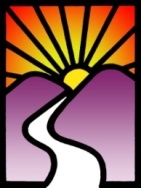 STUDENT APPLICATION FORMPERSONAL DETAILS      Given names:                                                                            Family name:   Female    Male    Date of birth:       /        /          Are you of Aboriginal or Torres Strait Islander origin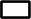 Address:Suburb:                                                                             State:                                                         Postcode:Phone:                                                                Mobile:                                                              Fax:Email address:Who can we contact in case of an emergency?    Name:Relationship:                                                                          Telephone:COURSE DETAILS I would like to apply to study:Diploma of Counselling Graduate Diploma of Trauma-Informed Processwork PsychotherapyPsychology Registration Program. (Please include copies of academic transcripts of your 4 years                    Psychology university training.)Please include with your application copies of academic transcripts of any degrees/courses completed. Additionally, if applying for Recognition of Prior Learning (RPL), please include a CV which outlines prior training/experience.What is your main reason for undertaking this course? (attach additional pages if required)____________________________________________________________________________________________________________________________________________________________________________________________________________________________________________________________________________________________________________COURSE PAYMENT DETAILS Students pay all course fees monthly via Study Pay*. NOTE: A NON-REFUNDABLE APPLICATION FEE OF $250 IS PAYABLE FOR ALL APPLICATIONS.                                                                 Cheques (payable to Pathways Psychology Institute) mailed to above address.  Amount paid $                     Internet banking (please type in reference section your name).                          Amount paid $                                                    Account name: Pathways Psychology Institute, BSB: 633 000, Account number: 151451069RETURN THIS COMPLETED APPLICATION FORM WITH APPLICATION FEE AND SUPPORTING COPIES OF RELEVANT ACADEMIC TRANSCRIPTS BY ONE OF THE FOLLOWING METHODS                                              MAIL TO: PATHWAYS PSYCHOLOGY INSTUITUTE 6 BELBOWRIE CLOSE, GALSTON. NSW. 2159                                   EMAIL TO: info@pathwayspsychology.com.auHow did you hear about Pathways Psychology Institute?  Internet         Newspaper          Friend          Email         Public presentation         OtherOFFICE USE*Although the Study Pay Agreement states that students will repay their course fees in full, regardless of whether or not they complete their course, this refers only to the fact that a student must pay for any portion of the course for which they were fully enrolled and registered (before formal withdrawal).  No student will ever be required to pay fees for portions of a course for which they are no longer enrolled.